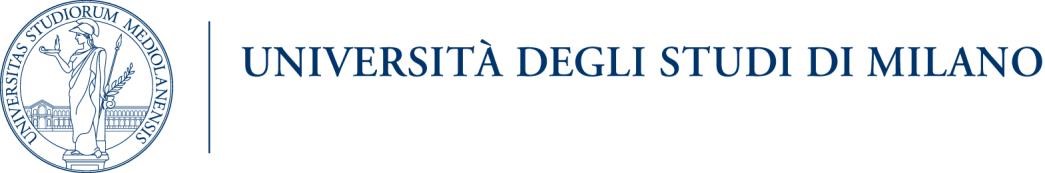 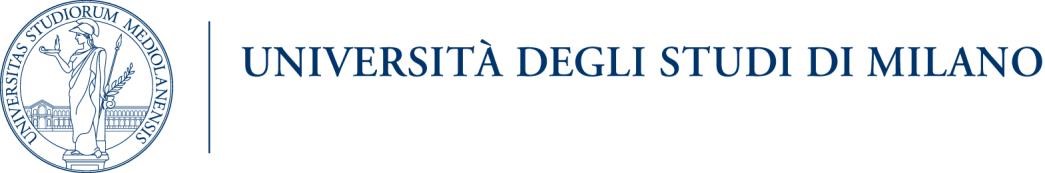 CORSO DI LAUREA IN BIOTECNOLOGIA (K06)immatricolati fino all'a.a. 2018/19TIROCINIO PRATICO APPLICATIVO ed eventuale ATTIVITÀ INTEGRATIVE AL TIROCINIO Cognome ………………………………………..….. Nome …………………………………………. Matr. …………….…… Luogo e data di nascita …………………………………………………………………………………..………………………. Titolo tirocinio: …………………………………………………………………………………………………….…………………. Dipartimento o Ente presso cui si è svolto il tirocinio*: ……………………………………………….………… ………………………………………………………………………………………………………………………………………………..… Periodo di svolgimento del tirocinio (data inizio/data fine): ………………………………………………….  Giudizio finale del Tutore di tirocinio (approvato/non approvato): ……………………………………... CFU acquisiti : 8 (solo per curriculum Veterinario) CFU acquisiti : 9  CFU acquisiti : 8 + 6 (solo per curriculum Veterinario) CFU acquisiti : 9 + 6  TUTORE PROF. ……………………………………….. Firma …………………………………… Data, ……………………N.B. I laureandi devono compilare e inoltrare la scansione del modulo di fine tirocinio tramite posta elettronica di Ateneo al docente tutor che provvederà alla validazione e all'invio alla Segreteria Studenti di via Celoria, 18). Il file deve essere nominato nella forma: cognome nome matricola.*ATTENZIONE: Se il tirocinio è stato svolto in Erasmus, i laureandi non devono compilare e inoltrare il modulo.